О Законе Республики Саха (Якутия) «О внесении изменения в статью 14 Закона Республики Саха (Якутия) «О налоговой политике Республики Саха (Якутия)»Государственное Собрание (Ил Тумэн) Республики Саха (Якутия)                             п о с т а н о в л я е т:1. Принять Закон Республики Саха (Якутия) «О внесении изменения в статью 14 Закона Республики Саха (Якутия) «О налоговой политике Республики Саха (Якутия)» и направить его для подписания и обнародования Главе Республики Саха (Якутия).2. Поручить Правительству Республики Саха (Якутия) (В.В.Солодов):1) в срок до 19 апреля 2019 года предоставить Государственному Собранию                    (Ил Тумэн) Республики Саха (Якутия) информацию по объему финансовых средств для компенсации выпадающих доходов бюджетам муниципальных районов и городских округов Республики Саха (Якутия) в связи со снижением ставки по упрощенной системе налогообложения для налогоплательщиков, выбравших в качестве объекта налогообложения доходы, уменьшенные на величину расходов, в том числе бюджетам муниципальных образований Республики Саха (Якутия), не являющихся получателями дотации на выравнивание бюджетной обеспеченности;2) в срок до 1 июля 2019 года определить порядок компенсации выпадающих доходов бюджетам муниципальных районов и городских округов Республики Саха (Якутия) в связи со снижением ставки по упрощенной системе налогообложения                      для налогоплательщиков, выбравших в качестве объекта налогообложения доходы, уменьшенные на величину расходов, в том числе бюджетам муниципальных образований Республики Саха (Якутия), не являющихся получателями дотации на выравнивание бюджетной обеспеченности.3. Опубликовать настоящее постановление в республиканских газетах «Якутия», «Саха сирэ» и «Ил Тумэн».4. Настоящее постановление вступает в силу с момента его принятия.Председатель Государственного Собрания    (Ил Тумэн) Республики Саха (Якутия)  					П.ГОГОЛЕВг.Якутск, 21 марта 2019 года              З № 114-VI                        ГОСУДАРСТВЕННОЕ СОБРАНИЕ(ИЛ ТУМЭН)РЕСПУБЛИКИ САХА (ЯКУТИЯ)                          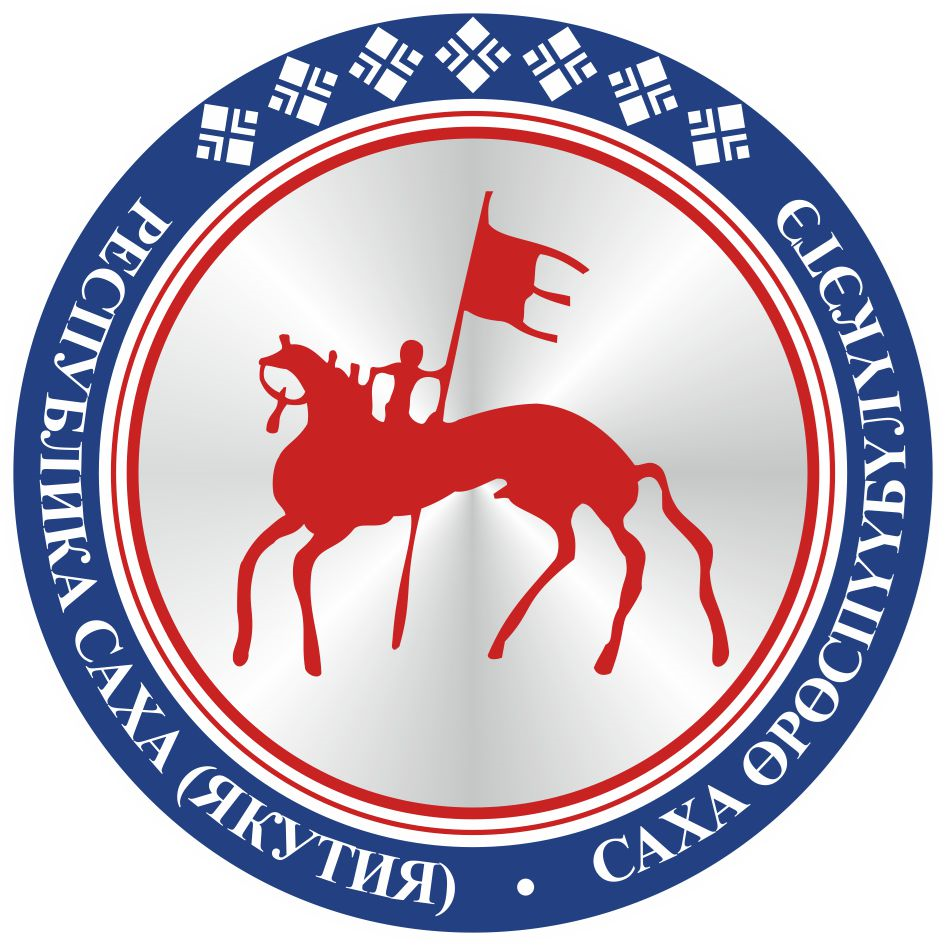                                       САХА  ЈРЈСПҐҐБҐЛҐКЭТИНИЛ ТYMЭНЭ                                                                      П О С Т А Н О В Л Е Н И ЕУ У Р А А Х